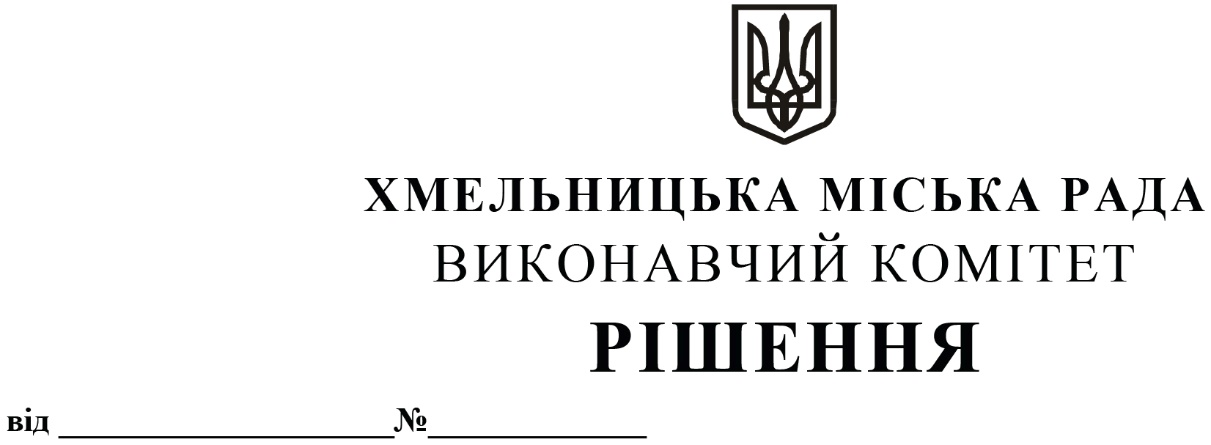 Про внесення на розгляд сесії міської ради пропозиції про затвердження Програми забезпечення діяльності Хмельницького міського комунального підприємства «Муніципальна дружина» на 2021-2022 роки Розглянувши клопотання Хмельницького міського комунального підприємства «Муніципальна дружина», керуючись Законом України «Про місцеве самоврядування в Україні», Бюджетним кодексом України, виконавчий комітет міської ради ВИРІШИВ:1. Внести на розгляд сесії міської ради пропозицію про затвердження Програми забезпечення діяльності Хмельницького міського комунального підприємства «Муніципальна дружина» на 2021-2022 роки (додається).2. Контроль за виконанням рішення покласти на заступника міського голови                       В. Гончарука.Міський голова								О. СИМЧИШИНДодатокдо рішення виконавчого комітетувід 25.11.2020 № 895ПРОГРАМАзабезпечення діяльності Хмельницького міського комунального підприємства «Муніципальна дружина»на 2021-2022 роким.Хмельницький 2020 рікЗміст1. Паспорт Програми.2. Визначення проблеми, на розв’язання якої спрямована Програма.3. Мета Програми.4. Основні завдання та напрямки реалізації Програми.5. Напрямки та заходи Програми.6. Обсяги та джерела фінансування Програми.7. Система управління та контролю за ходом виконання Програми.Паспорт ПрограмиВизначення проблеми, на розв’язання якої спрямована ПрограмаХМКП «Муніципальна дружина» є уповноваженим представником Хмельницької  міської ради в сфері дотримання та виконання вимог законодавства про благоустрій населених пунктів, про відходи. Вирішення проблем забезпечення правопорядку значним чином залежить від чітко налагодженої роботи діяльності ХМКП «Муніципальна дружина». Головними аспектами цієї діяльності є: контроль за виконанням Правил благоустрою території міста Хмельницького, забезпечення чистоти, порядку утримання і прибирання вуличних, дворових територій, парків, скверів на території Хмельницької міської територіальної громади, забезпечення виконання законодавства в сфері екологічної безпеки, боротьба зі стихійної торгівлею, робота з профілактики правопорушень. Для виконання своїх завдань Муніципальній дружині необхідна фінансова підтримка, так як фінансовий стан підприємства не дає можливості за власний рахунок здійснювати придбання товарів, робіт та  послуг, виплачувати заробітну плату та проводити нарахування на виплату заробітної плати.Мета ПрограмиМетою Програми забезпечення діяльності ХМКП «Муніципальна дружина» на 2021-2022 роки (далі – Програма) є покриття видатків пов’язаних з виконанням делегованих органом місцевого самоврядування повноважень та завдань щодо здійснення контролю, які передбачені Програмою.Виконання даної міської Програми забезпечить дієвий контроль за дотриманням юридичними та фізичними особами вимог нормативно-правових актів, що регулюють відносини у сфері благоустрою, реклами, ліквідації торгівлі у невстановлених місцях на території Хмельницької міської територіальної громади.Основні завдання та напрямки реалізації ПрограмиОсновними завданнями Програми є: забезпечення виконання рішень міської ради, виконавчого комітету з питань, що стосуються громадського порядку та безпеки життєдіяльності громадян, дотримання правил з питань благоустрою, торгівлі, підтримання в належному санітарному стані території міста; участь в забезпеченні громадського порядку під час проведення масових акцій; запобігання та припинення адміністративних правопорушень; участь в забезпеченні виконання рішень міської ради та виконавчого комітету міської ради щодо розміщення рекламних матеріалів. Очікувані результати. Реалізація Програми дозволить: підвищити ефективність роботи по профілактиці та попередженню правопорушень в сфері благоустрою; забезпечити чистоту, порядок утримання і прибирання вуличних, дворових територій, парків, скверів на території Хмельницької міської територіальної громади; обмеження несанкціонованої торгівлі у невстановлених місцях; ефективно та оперативно реагувати на заяви, звернення, пропозиції та скарги громадян, що надходять до виконавчих органів міської ради, комунальних підприємств та закладів міської ради щодо виявлення порушень норм статей Кодексу України про адміністративні правопорушення.Напрямки та заходи ПрограмиДля досягнення мети своєї діяльності ХМКП «Муніципальна дружина» реалізовує наступні заходи:               - здійснює контроль за станом благоустрою на території Хмельницької міської територіальної громади та підтриманням чистоти і порядку, забезпечує попередження, запобігання та припинення правопорушень у цій сфері;               - здійснює профілактичні заходи з метою запобігання правопорушенням в сфері благоустрою;               - здійснює контроль за дотриманням підприємствами, установами, організаціями та  громадянами вимог Законів України «Про благоустрій населених пунктів», «Про відходи», «Про захист прав споживачів», а також «Правил благоустрою території міста Хмельницького», інших нормативно-правових актів, що регулюють відносини в цій сфері, у порядку встановленому законодавством;               - здійснює контроль за станом благоустрою на території Хмельницької міської територіальної громади в тому числі за  озелененням, охороною зелених насаджень і водойм, створенням місць відпочинку громадян, утриманням в належному стані закріплених та прилеглих до належних суб’єктам господарювання, установам, організаціям будівель, споруд та територій;               - здійснює контроль за додержанням суб’єктами господарювання, установами, організаціями незалежно від форм власності та громадянами вимог законодавства у сфері поводження з побутовими та виробничими відходами;- здійснення інших заходів в межах статутної діяльності.Перелік заходів, завдань Програми та напрями використання коштів наведено у Додатку 2 до Програми.Обсяги та джерела фінансування ПрограмиГоловним розпорядником коштів Програми є управління житлово-комунального господарства Хмельницької міської ради.Фінансування заходів, на виконання Програми, здійснюється в порядку, визначеному нормативно-правовими актами, на підставі наданих комунальним підприємством клопотань з наведеними обґрунтуваннями щодо необхідності відповідної фінансової підтримки за рахунок коштів міського бюджету в межах асигнувань, затверджених рішенням про міський бюджет на відповідний рік і може здійснюватися в межах діючого бюджетного законодавства по кодах програмної класифікації видатків та кредитування місцевих бюджетів, а також із залученням інших джерел фінансування, не заборонених законодавством, згідно Додатку 1 до Програми. Система управління та контролю за ходом виконання ПрограмиВиконавчий комітет Хмельницької міської ради здійснює контроль за виконанням Програми.Виконання Програми здійснюється шляхом реалізації її заходів і завдань, зазначеними у Програмі виконавцями.   Відповідальний виконавець Програми щоквартально готує та подає виконавчому комітету Хмельницької міської ради та управлінню житлово-комунального господарства Хмельницької міської ради узагальнену інформацію про стан її виконання. Керуючий справами виконавчого комітету							Ю. САБІЙДиректор Хмельницького міського  комунального підприємства «Муніципальна дружина»	 						Р. ЦИМБАЛЮКДодаток 1до Програми забезпечення діяльностіХМКП «Муніципальна дружина»на 2021 — 2022 рокиФінансування заходів і завдань Програмизабезпечення діяльності ХМКП «Муніципальна дружина» на 2021-2022 рокитис. грн.Керуючий справами виконавчого комітету 		 								Ю. САБІЙДиректор Хмельницького міського  комунального підприємства «Муніципальна дружина»	 								Р. ЦИМБАЛЮКДодаток 2до Програми забезпечення діяльностіХМКП «Муніципальна дружина» на 2021 — 2022 рокиПерелік завдань і заходів Програми забезпечення діяльності ХМКП «Муніципальна дружина» на 2021 - 2022 роки Керуючий справами виконавчого комітету 		 								Ю. САБІЙДиректор Хмельницького міського  комунального підприємства «Муніципальна дружина»	 								Р. ЦИМБАЛЮК1.Ініціатор розроблення ПрограмиХМКП «Муніципальна дружина»2.Підстава для розробленняп. 22 ч.1 ст. 26 Закону України «Про місцеве самоврядування в Україні»3.Розробник ПрограмиХМКП «Муніципальна дружина»4.Співрозробники ПрограмиУправління житлово-комунального господарства Хмельницької міської ради5.Відповідальний виконавець ПрограмиХМКП «Муніципальна дружина», управління житлово-комунального господарства Хмельницької міської ради6.Термін реалізації Програми2021-2022 роки 7.Перелік місцевих бюджетів, які беруть участь у виконанні Програми (для комплексних програм)Міський бюджет м. Хмельницького8.Загальний обсяг фінансових ресурсів, необхідних для реалізації Програми, усього,у тому числі:13 709,5 тис. грн.8.1.коштів міського бюджету13 709,5 тис. грн.8.2.коштів інших джерелза необхідністю9.Контроль за виконаннямВиконавчий комітет Хмельницької міської ради,постійна комісія Хмельницької міської ради з питань планування, бюджету, фінансів та децентралізаціїОбсяг коштів, які пропонуєтьсязалучити на виконання програми2021 рік2022 рікЗагальний обсяг фінансування Програми,тис. грнОбсяг ресурсів, всього, у тому числі:6 528,37 181,213 709,5міський бюджет6 528,37 181,213 709,5кошти інших джерел———№Перелік заходів і завдань ПрограмиСтрок виконання Відповідальні виконавціДжерела фінансуванняОрієнтовніобсяги фінансування, тис.грн. на 2021 рікОрієнтовніобсяги фінансування, тис.грн. на 2022 рікОчікуваний результат1Контроль за станом благоустрою на території Хмельницької міської територіальної громади, у тому числі, але не виключно:-здійснення контролю за станом благоустрою території міста, за підтриманням чистоти та порядку, за забезпеченням запобігання та припинення правопорушень в цій сфері;- за озелененням, охороною зелених насаджень і водойм, створенням місць відпочинку громадян, утриманням в належному стані закріплених та прилеглих до належних суб’єктам господарювання, установам, організаціям будівель, споруд та територій;- за додержанням суб’єктами господарювання, установами, організаціями незалежно від форм власності та громадянами вимог законодавства у сфері поводження з побутовими та виробничими відходами;- боротьба зі стихійної торгівлею.2021-2022 рокиХМКП «Муніципальна дружина»Міський бюджет6 528,3 тис.грн.7 181,2тис.грн.Виконання зазначених завдань забезпечить покращення стану міського середовища, формування у мешканців міста активної громадянської позиції щодо збереження природних ресурсів, об’єктів та елементів благоустрою. Заохочення людей до участі в житті міської громади, посилення соціальної відповідальності., забезпечення чистоти, порядку утримання і прибирання вуличних, дворових територій, парків, скверів.Забезпечення виконання законодавства в сфері благоустрою міста, екологічної безпеки, стихійної торгівлі, профілактики правопорушень.Моніторинг розміщення тимчасових споруд, та металевих і дерев’яних конструкцій2Виявлення та припинення порушень законодавства у сфері благоустрою, торгівлі, екологічних та будівельних норм і правил, земельного законодавства, інших положень та порядків, встановлених Хмельницькою міською радою та її виконавчим комітетом, а також правопорушень, що посягають на громадський порядок і громадську безпеку2021-2022 рокиХМКП «Муніципальна дружина»Міський бюджет6 528,3 тис.грн.7 181,2тис.грн.Виконання зазначених завдань забезпечить покращення стану міського середовища, формування у мешканців міста активної громадянської позиції щодо збереження природних ресурсів, об’єктів та елементів благоустрою. Заохочення людей до участі в житті міської громади, посилення соціальної відповідальності., забезпечення чистоти, порядку утримання і прибирання вуличних, дворових територій, парків, скверів.Забезпечення виконання законодавства в сфері благоустрою міста, екологічної безпеки, стихійної торгівлі, профілактики правопорушень.Моніторинг розміщення тимчасових споруд, та металевих і дерев’яних конструкцій3Виявлення малих архітектурних форм, тимчасових споруд та конструкцій, які розміщені без відповідної дозвільної документації2021-2022 рокиХМКП «Муніципальна дружина»Міський бюджет6 528,3 тис.грн.7 181,2тис.грн.Виконання зазначених завдань забезпечить покращення стану міського середовища, формування у мешканців міста активної громадянської позиції щодо збереження природних ресурсів, об’єктів та елементів благоустрою. Заохочення людей до участі в житті міської громади, посилення соціальної відповідальності., забезпечення чистоти, порядку утримання і прибирання вуличних, дворових територій, парків, скверів.Забезпечення виконання законодавства в сфері благоустрою міста, екологічної безпеки, стихійної торгівлі, профілактики правопорушень.Моніторинг розміщення тимчасових споруд, та металевих і дерев’яних конструкцій4Інші види діяльності, але не виключно:
- забезпечення охорони громадського порядку та безпеки;
-попередження злочинності;
-профілактика та попередження правопорушень.
2021-2022 рокиХМКП «Муніципальна дружина»Міський бюджет6 528,3 тис.грн.7 181,2тис.грн.Виконання зазначених завдань забезпечить покращення стану міського середовища, формування у мешканців міста активної громадянської позиції щодо збереження природних ресурсів, об’єктів та елементів благоустрою. Заохочення людей до участі в житті міської громади, посилення соціальної відповідальності., забезпечення чистоти, порядку утримання і прибирання вуличних, дворових територій, парків, скверів.Забезпечення виконання законодавства в сфері благоустрою міста, екологічної безпеки, стихійної торгівлі, профілактики правопорушень.Моніторинг розміщення тимчасових споруд, та металевих і дерев’яних конструкцій